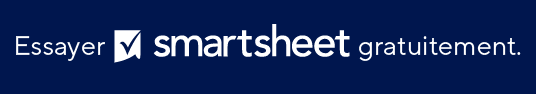 MODÈLE DE FACTURE DE DÉMÉNAGEMENT					 VOTRE LOGOVOTRE LOGOVOTRE LOGOFACTURE DE DÉMÉNAGEMENTFACTURE DE DÉMÉNAGEMENTFACTURE DE DÉMÉNAGEMENTNom de l’entrepriseNom de l’entrepriseNom de l’entrepriseDATE DE LA FACTURE123, rue Main123, rue Main123, rue MainHamilton, OH 44416Hamilton, OH 44416Hamilton, OH 44416N° DE FACTURE(321) 456-7890(321) 456-7890(321) 456-7890Adresse e-mailAdresse e-mailAdresse e-mailDATE D’ÉCHÉANCEFACTURER POURMONTANT DÛNom de l’entrepriseATTN : Nom/Service123, rue MainADRESSE DU DÉMÉNAGEMENTADRESSE DU DÉMÉNAGEMENTADRESSE DU DÉMÉNAGEMENTADRESSE DU DÉMÉNAGEMENTADRESSE DU DÉMÉNAGEMENTHamilton, OH 44416456 Park Street, Apt 4 Hamilton, OH 44416456 Park Street, Apt 4 Hamilton, OH 44416456 Park Street, Apt 4 Hamilton, OH 44416456 Park Street, Apt 4 Hamilton, OH 44416456 Park Street, Apt 4 Hamilton, OH 44416(321) 456-7890ADRESSE DE DESTINATIONADRESSE DE DESTINATIONADRESSE DE DESTINATIONADRESSE DE DESTINATIONADRESSE DE DESTINATIONAdresse e-mail456 Park Street, Apt 4 Hamilton, OH 44416456 Park Street, Apt 4 Hamilton, OH 44416456 Park Street, Apt 4 Hamilton, OH 44416456 Park Street, Apt 4 Hamilton, OH 44416456 Park Street, Apt 4 Hamilton, OH 44416DATE DE DÉBUTTARIF HORAIRE RÉGULIERTARIF HORAIRE RÉGULIERHEURE DE DÉBUTTARIF HORAIRE DES HEURES SUPPLÉMENTAIRESTARIF HORAIRE DES HEURES SUPPLÉMENTAIRESDATE DE FINTARIF DE SERVICE SUPPLÉMENTAIRETARIF DE SERVICE SUPPLÉMENTAIREHEURE DE FINPRIX PAR KILOMÈTREPRIX PAR KILOMÈTREDATEHEURES NORMALESPRIX DES HEURES NORMALESHEURES SUPPLÉMENTAIRESPRIX DES HEURES SUPPLÉMENTAIRESKILOMÉTRAGEPRIX DU KILOMÉTRAGETOTALREMARQUES :  REMARQUES :  REMARQUES :  REMARQUES :  REMARQUES :  REMARQUES :  SOUS-TOTALREMARQUES :  REMARQUES :  REMARQUES :  REMARQUES :  REMARQUES :  REMARQUES :  AUTREREMARQUES :  REMARQUES :  REMARQUES :  REMARQUES :  REMARQUES :  REMARQUES :  TOTALREMETTRE LE PAIEMENT ÀCONDITIONS GÉNÉRALESATTN : Nom/Service• Versez le paiement dans les _______ jours suivant la réception de la facture.Nom de l’entreprise• Des frais de _______ % seront appliqués par jour pour les factures tardives.123, rue MainJE VOUS REMERCIEHamilton, OH 44416JE VOUS REMERCIEEXCLUSION DE RESPONSABILITÉTous les articles, modèles ou informations proposés par Smartsheet sur le site web sont fournis à titre de référence uniquement. Bien que nous nous efforcions de maintenir les informations à jour et exactes, nous ne faisons aucune déclaration, ni n’offrons aucune garantie, de quelque nature que ce soit, expresse ou implicite, quant à l’exhaustivité, l’exactitude, la fiabilité, la pertinence ou la disponibilité du site web, ou des informations, articles, modèles ou graphiques liés, contenus sur le site. Toute la confiance que vous accordez à ces informations relève de votre propre responsabilité, à vos propres risques.